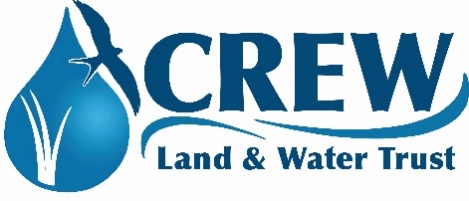 CREW Trails Field Trip RegistrationPlease complete form in its entirety. You will receive an email confirming your trip.Teacher/Sponsor:             School/Group: Address: Daytime Phone Number: 	     Email: Grades/Ages: Group Size (# students & adults): Requested Date of Trip: At which trail: Est. Time at Trails:  	Arrival Time  	Departure Time Teacher Cell Phone # on day of trip Will you be eating lunch at the trails after the field trip?   Trip topic?     _____ Watersheds and Wildlife Walk – all ages (3 hours)_____ High School - Biodiversity/Fire Ecology/ and/or Water Quality (3 hours)_____ Legacy (high school)_____ Homeschool/Specialty Trip (2 – 3 hours)_____ Custom/Other (as discussed with CREW staff) Trip Notes / Comments: (What should we know about your group/students?)Return completed form to: Julie Motkowicz, Education Coordinatoremail: education@crewtrust.org       cell phone # 239-229-1088
You will receive a confirmation email with details regarding your field trip.For CREW Office Use Only:	Date received: ______________________           ________Placed on Calendar		Email confirmation sent: ______________ 	Trip reminder sent: __________________	